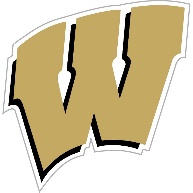 Wetumpka High School Virtual Learning Goals and ExpectationsThe faculty and staff of WHS is excited to offer our students an opportunity to participate in virtual learning through our school. Our goal is to provide students with high quality instruction, teacher support, and an easy transition back to the traditional setting when the time is right for you and your family. Expectations for Virtual StudentsComplete all assignments given by your teachers in Edgenuity and/or Google Classroom.Please join the WHS Parent Google Classroom (see the code below).  Teacher Google Classroom codes will be sent through Remind once INow rosters are set. Join and participate in the Google Classroom for all of classes.Join any Remind groups created by your teachers.Virtual school Monday – Friday from 7:50 am– 3:20 pm.Work DAILY in EVERY class.WHS Parent Google Classroom will have complete list of tutoring times for all teachers. Edgenuity dashboard will be monitored throughout the day to unlock tests and add retakes as needed. Teachers will not be available after hours to unlock tests or add retakes.Teachers will also not be available to virtual students during their class periods unless they have set up a zoom meeting in advance and requests that virtual students participate. If you need to speak with your teacher outside of these times, please email them to make an appointment.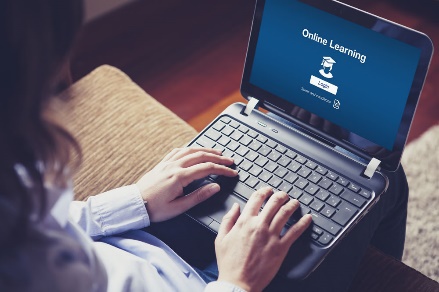                      WHS Parent Google Classroom Code